ΠΑΡΑΡΤΗΜΑ Β’ : ΠΙΝΑΚΑΣ ΣΥΜΜΟΡΦΩΣΗΣΠίνακας 1Πίνακας 2Πίνακας 3(*) Συμπληρώνεται «ναι», εφόσον ο προσφέρων δεσμεύεται για την προσφορά του κάθε είδους, σύμφωνα με την περιγραφή – προδιαγραφές του στη 2η στήλη του πίνακα.		Ο ΠΡΟΣΦΕΡΩΝ……………………………………………………(επωνυμία εταιρείας)……………………………………………………ονοματεπώνυμο Νομίμου Εκπροσώπου(ΥΠΟΓΡΑΦΗ & ΣΦΡΑΓΙΔΑ)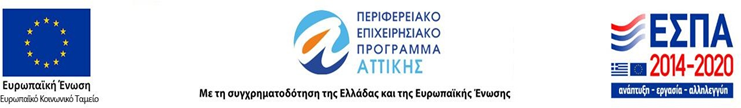 Υπηρεσίες Σχεδιασμού και Ανάπτυξης Ψηφιακής Εφαρμογής  (web portal & mobile application) για άτομα με ιδιαίτερες ικανότητες/αναπηρίεςΥπηρεσίες Σχεδιασμού και Ανάπτυξης Ψηφιακής Εφαρμογής  (web portal & mobile application) για άτομα με ιδιαίτερες ικανότητες/αναπηρίεςΥπηρεσίες Σχεδιασμού και Ανάπτυξης Ψηφιακής Εφαρμογής  (web portal & mobile application) για άτομα με ιδιαίτερες ικανότητες/αναπηρίεςΥπηρεσίες Σχεδιασμού και Ανάπτυξης Ψηφιακής Εφαρμογής  (web portal & mobile application) για άτομα με ιδιαίτερες ικανότητες/αναπηρίεςΥπηρεσίες Σχεδιασμού και Ανάπτυξης Ψηφιακής Εφαρμογής  (web portal & mobile application) για άτομα με ιδιαίτερες ικανότητες/αναπηρίεςΑ/ΑΠΕΡΙΓΡΑΦΗΑΝΑΛΥΣΗΑΠΑΙΤΗΣΗ ΑΠΑΝΤΗΣΗ*1Συντονισμός και διαχείριση δράσης2 διοικητικοί 2 * ανθρωπομήνες (ή 3 προγραμματιστές * 1,5 ανθρωπομήνα)ΝΑΙ2Επίσκεψη και καταγραφή χώρων85 χώροι σύνολο ΝΑΙ3Φωτογραφική κάλυψη χώρων85 χώροι σύνολο ΝΑΙ4Σχεδιασμός και ανάπτυξη εφαρμογής3 προγραμματιστές * 2 ανθρωπομήνες (ή 4 προγραμματιστές * 1,5 ανθρωπομήνα)ΝΑΙ5Προβολή εφαρμογής - διαφήμισηΚατά αποκοπήΝΑΙ6Τεχνική κάλυψη κατά τη φωτογράφηση85 χώροι σύνολοΝΑΙΠαραδοτέο 4Ελάχιστες Τεχνικές Προδιαγραφές:ΑΠΑΙΤΗΣΗΑΠΑΝΤΗΣΗ*Σχεδιασμός και Ανάπτυξη Ψηφιακής Εφαρμογής (web portal & mobile application)Ανάπτυξη ψηφιακής εφαρμογής με χάρτη του Πειραιά με αποτύπωση (pins) των προσβάσιμων ιδιωτικών και δημοσίων δομώνΝΑΙΣχεδιασμός και Ανάπτυξη Ψηφιακής Εφαρμογής (web portal & mobile application)Δυνατότητα ενημέρωσης και πρόσβασης, σε πραγματικό χρόνο στις διαδικτυακές υπηρεσίες με παράλληλη δια-λειτουργικότητα και σε κινητές συσκευές (όπως tablets, smartphones, κλπ).ΝΑΙΣχεδιασμός και Ανάπτυξη Ψηφιακής Εφαρμογής (web portal & mobile application)Δυνατότητα ευέλικτων και γρήγορων αναζητήσεων, βάσει σχετικής κατηγοριοποίησης, τόσο ανά δομή/κατά όσο και χωρικά (π.χ. εστίαση, ξενοδοχείο, θέατρο, ΚΕΠ, Μικρολίμανο, Πασαλιμάνι, Καμίνια, Μανιάτικα, Νέο Φάληρο, Κέντρο Πειραιά, Καλλίπολη κοκ)ΝΑΙΣχεδιασμός και Ανάπτυξη Ψηφιακής Εφαρμογής (web portal & mobile application)Δυνατότητα αποτύπωσης (π.χ. GoogleMaps) σημείων. Η εφαρμογή θα είναι χρηστή τόσο από ηλεκτρονικό υπολογιστή, όσο και από κινητές συσκευές όπως smartphones / tablets.ΝΑΙΣχεδιασμός και Ανάπτυξη Ψηφιακής Εφαρμογής (web portal & mobile application)Η ψηφιακή εφαρμογή θα έχει διαβαθμισμένη κατάσταση χρηστών, με βασικά δικαιώματα και πλήρη δικαιώματα στο διαχειριστή του συστήματος, ο οποίος θα μπορεί ανά πάσα στιγμή να παρακολουθήσει το εύρος των ενεργειών και των δεδομένων και στοιχείων που έχουν καταχωρηθεί.ΝΑΙΣχεδιασμός και Ανάπτυξη Ψηφιακής Εφαρμογής (web portal & mobile application)Τεχνική Υποστήριξη: έως την ολοκλήρωση της Πράξης, λαμβάνοντας υπόψιν τυχόν παράταση αυτής.ΝΑΙΠΡΟΫΠΟΘΕΣΕΙΣ ΣΥΜΜΕΤΟΧΗΣΑΠΑΙΤΗΣΗΑΠΑΝΤΗΣΗΕμπειρία στην υλοποίηση αντίστοιχων έργων, η οποία αποδεικνύεται εφόσον ο προσφέρων, έχει υλοποιήσει και ολοκληρώσει επιτυχώς την τελευταία πενταετία, τουλάχιστον ένα συναφές έργο.ΝΑΙΑνθρώπινο δυναμικό και πόροι ικανοί και αξιόπιστοι για να φέρει ο Ανάδοχος σε πέρας επιτυχώς τις απαιτήσεις του υπό ανάθεση έργου, σε όρους απαιτούμενης εξειδίκευσης, επαγγελματικών προσόντων και εμπειρίας.ΝΑΙΟρίζεται Υπεύθυνος Έργου, ο οποίος θα έχει την ευθύνη υλοποίησης και ολοκλήρωσης του έργου. ΝΑΙ